Sophia (Barger) MankeyJuly 19, 1856 – April 15, 1945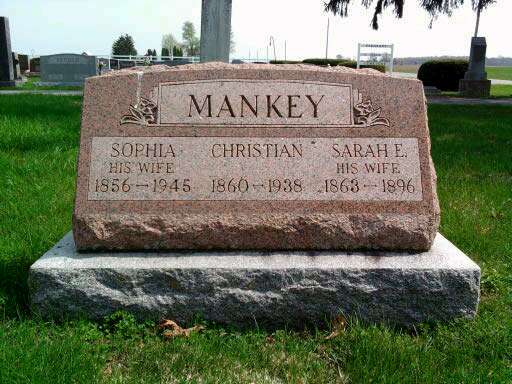 Photo by Deb CurrySophia Mankey Is Claimed By Death
  Mrs. Sophia Mankey, 88, died at 11:30 a.m. today at the home of a niece, Mrs. Gracie Mankey, two and a half miles north and one mile east of Craigville, following an illness of four years of complications. Mrs. Mankey has been an invalid the past four years at the home of the niece.
  Born July 19, 1856 in Vera Cruz, she was a daughter of Nicholas and Susie Smith Barger. She was united in marriage July 29, 1900 in Adams County to Christian Mankey, who preceded her in death March 18, 1937. Mrs. Mankey was a life-long resident of the Methodist Pleasant Valley church.
  Surviving are four step-sons, Wesley Mankey and Harvey Mankey, both of Decatur route 2, Forrest Mankey, of Craigville route 1, Ervin Mankey, of Bluffton; a step-daughter, Mrs. Susie Rhodes, of Fort Wayne; two brothers, Edward Barger, of Craigville route, Jacob Barger, of Decatur route. Three sisters, Mrs. Suzanne Arnold, Mrs. Rosa Wolf and Mrs. Mary Bryant, and two brothers, William Barger, Sam Barger, and a step-son, are deceased.
  The body was taken to the Jahn Funeral Home and will be removed Saturday forenoon to the home of the niece.
  Burial services will be held at 2 p.m. Sunday at the Pleasant Dale Church in Kirkland Township in charge of Rev. Homer Studabaker and Rev. Russell Weller assisting. Burial will be in the church cemetery.
Bluffton News-Banner, Wells County, IN; April 13, 1945  